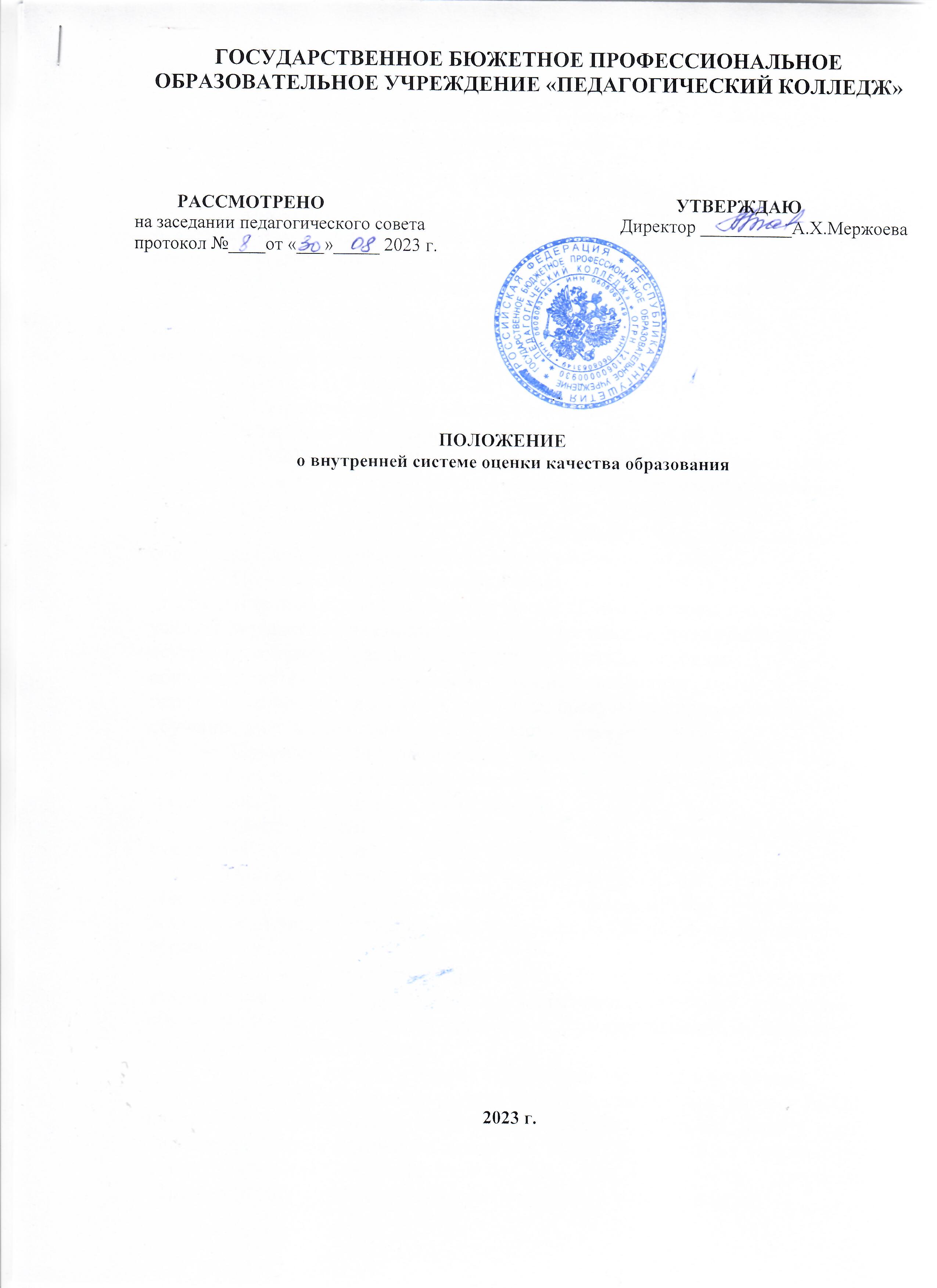 Положение о внутренней системе оценки качества образования по образовательным программам среднего профессионального образованияОбщие положенияПоложениео внутреннейсистемеоценкикачестваобразования(далееПоложение)определяетцели,задачи,принципы,функции,направления,порядокорганизацииифункционированиявнутреннейсистемыоценкикачестваобразования,организационнуюструктуруиреализациюпроцедурконтроляиэкспертнойоценкикачестваобразованиявГБПОУ«Педагогический колледж»(далее -Колледж).НастоящееПоложениеразработановсоответствиис:Федеральным законом от 29.12.2012 № 273-ФЗ (в ред. от 17.02.2023 N26-ФЗ)«ОбобразованиивРоссийской Федерации»;Постановлением     Правительства     РФ от     05.08.2013№      662(ред. от 24.03.2022) «Об осуществлении мониторинга системы образования»(вместес«Правиламиосуществлениямониторингасистемыобразования»);ПриказомМинобрнаукиРоссииот10.12.2013№1324(ред.от15.02.2017, с изм. от 03.11.2022) «Об утверждении показателей деятельностиобразовательнойорганизации,подлежащей самообследованию»;ПриказомМинпросвещенияРоссииот13.03.2019№114«Обутверждении показателей, характеризующих общие критерии оценки качестваусловий осуществленияобразовательной деятельностиорганизациями,осуществляющимиобразовательнуюдеятельностьпоосновнымобщеобразовательнымпрограммам,образовательнымпрограммамсреднегопрофессиональногообразования,основнымпрограммампрофессиональногообучения,дополнительнымобщеобразовательнымпрограммам»;ПриказомМинпросвещенияРоссииот29.11.2021№869«Обутверждении аккредитационных показателей по образовательным программамсреднегопрофессиональногообразования»;Федеральнымигосударственнымиобразовательнымистандартамивысшегообразованияисреднегопрофессиональногообразования;ПриказомМинпросвещенияРоссииот24.08.2022года№762«Обутверждениипорядкаорганизациииосуществленияобразовательнойдеятельностипообразовательнымпрограммамсреднегопрофессиональногообразования»;Приказом Министерства просвещения РФ от 8 ноября 2021 г. N 800 «ОбутвержденииПорядкапроведениягосударственнойитоговойаттестациипообразовательнымпрограммамсреднегопрофессиональногообразования»(сизменениямиидополнениями);УставомКолледжаиинымилокальныминормативнымиактами.Внутренняя система оценки качества образования (далее – ВСОКО)представляет собой совокупность организационных структур, норм и правил,диагностических и оценочных процедур, обеспечивающих наединой основеоценкукачестваобразовательныхрезультатов,качествореализацииобразовательногопроцесса,качествоусловий,обеспечивающихобразовательныйпроцесссучетомзапросовосновныхучастниковобразовательного процесса.ВнастоящемПоложениииспользуютсяследующиетермины:измерение – оценка уровня образовательных достижений с помощьюконтрольно-измерительных материалов, имеющих стандартизированную формуисодержаниекоторыхсоответствуетреализуемымобразовательнымпрограммам;качествообразования–этокомплекснаяхарактеристикаобразовательнойдеятельностииподготовкиобучающегося,выражающаястепеньихсоответствияфедеральнымгосударственнымобразовательнымстандартам,образовательнымстандартам,федеральнымгосударственнымтребованиями(или)потребностямфизическогоилиюридическоголица,винтересах которого осуществляется образовательная деятельность, в том числестепеньдостиженияпланируемыхрезультатовобразовательнойпрограммы;контрольно–аналитическаядеятельность–проверкарезультатовдеятельности образовательной организации с целью установления исполнениязаконодательстваРФииныхнормативныхправовыхактов,втомчислеприказов,указаний,распоряженийруководителя,атакжесцельюизученияпоследствийпринятыхуправленческихрешений,имеющихнормативнуюправовуюсилу;критерий–признак,наоснованиикоторогопроизводитсяоценка,классификацияоцениваемогообъекта;мониторинг–систематическоеотслеживаниепроцессов,результатов,другиххарактеристикобразовательнойсистемыдлявыявлениястепенисоответствияеё развитияи функционированиязаданным целям;–мониторингкачестваобразования–целенаправленное,специальноорганизованное,непрерывноеслежениезаизменениемосновныхсвойствкачестваобразованиявцеляхсвоевременногопринятияадекватныхуправленческих решений по коррекции образовательного процесса и созданныхдлянегоусловийнаосновеанализа собраннойинформациии прогноза;оценкакачестваобразования–определениеспомощьюдиагностических и оценочных процедур степени соответствия образовательныхрезультатов, образовательного процесса, ресурсного обеспечения нормативнымтребованиям,социальным иличностным ожиданиям;система мониторинга качества образования – система сбора, обработки,анализа,храненияираспространенияинформацииобобразовательнойсистемеиеёотдельныхэлементах,котораяориентировананаинформационноеобеспечение управления качеством образования;позволяет судить о состояниисистемы образованияв образовательнойорганизациив любоймомент временииобеспечитьвозможностьпрогнозирования её развития;экспертиза–всестороннееизучениеианализсостоянияобразовательногопроцесса,условийирезультатовобразовательнойдеятельности.Цели,задачи,принципы, функцииВСОКОЦелями ВСОКОявляются:формированиеединойсистемыдиагностикииконтролясостоянияобразования,обеспечивающейопределениефакторовисвоевременноевыявление изменений, влияющих на качество образования в образовательнойорганизации;получение объективной информации о функционировании и развитиисистемыобразованиявобразовательнойорганизации,тенденцияхегоизмененияипричинах,влияющихна егоуровень;предоставлениявсемучастникамобразовательногопроцессаиобщественностидостовернойинформациио качествеобразования;принятие обоснованных и своевременных управленческих решений посовершенствованиюобразованияиповышениеуровняинформированностипотребителейобразовательных услугприпринятиитакихрешений;прогнозирование развития образовательной системы образовательнойорганизации.ЗадачамиВСОКОявляются:формирование единого понимания критериев качества образования иподходовк егоизмерению;формированиесистемыаналитическихпоказателей,позволяющейэффективнореализовыватьосновные целиоценкикачестваобразования;формированиересурснойбазыиобеспечениефункционированияшкольнойобразовательнойстатистикиимониторингакачестваобразования;изучениеисамооценкасостоянияразвитияиэффективностидеятельности образовательнойорганизации;определениестепенисоответствияусловийосуществленияобразовательного процессагосударственнымтребованиям;определение степени соответствия образовательных программ с учетомзапросовосновныхпотребителейобразовательныхуслугнормативнымтребованиям;обеспечениедоступностикачественногообразования;оценкауровняиндивидуальныхобразовательныхдостиженийобучающихся;определение степени соответствия качества образования на различныхступеняхобученияврамкахмониторинговыхисследованийкачестваобразованиягосударственными социальнымстандартам;выявлениефакторов,влияющихнакачествообразования;содействиеповышениюквалификациипедагогическихработников,принимающихучастиевпроцедурахоценкикачестваобразования;определениенаправленийповышенияихквалификацииповопросам,касающимсятребованийкаттестациипедагогическихработников,индивидуальнымдостижениям обучающихся;использование результатов мониторинга и анализа для оценки качества иэффективностиработыпедагогическихсотрудниковприраспределениистимулирующейчасти оплаты труда.ПринципыВСОКО:объективности, достоверности, полноты и системности информации окачествеобразования;реалистичности требований, норм и показателей качества образования,их социальной и личностной значимости, учёта индивидуальных особенностейразвитияотдельныхобучающихсяприоценкерезультатовихобученияивоспитания;открытости,прозрачностипроцедуроценкикачестваобразования;преемственности в образовательной политике, интеграции в общероссийскуюсистемуоценки качестваобразования;–доступностиинформацииосостоянииикачествеобразованиядляразличных групп потребителей;–рефлексивности,реализуемыйчерезвключениепедагоговвкритериальныйсамоанализисамооценкусвоейдеятельностисопоройнаобъективныекритерииипоказатели;повышенияпотенциалавнутреннейоценки,самооценки,самоанализакаждого педагогическогоработника;–оптимальностииспользованияисточниковпервичныхданныхдляопределенияпоказателейкачестваиэффективностиобразования(сучетомвозможностиихмногократного использования);инструментальности и технологичности используемых показателей (сучетомсуществующихвозможностейсбораданных,методикизмерений,анализаиинтерпретацииданных,подготовленностипотребителейкихвосприятию);минимизациисистемыпоказателейсучетомпотребностейразныхуровней управления; сопоставимости системы показателей с муниципальными,региональнымианалогами;–взаимного дополнения оценочных процедур, установление между нимивзаимосвязейи взаимозависимости;соблюденияморально-этическихнормприпроведениипроцедуроценкикачестваобразованиявобразовательной организации.ФункциямиВСОКОявляются:сборданныхпообразовательнойорганизациивсоответствиисрегиональнымипоказателямиииндикаторамимониторингакачестваобразования;получениесравнительныхданных,выявлениединамикиифактороввлиянияна динамикукачестваобразования;определение и упорядочивание информации о состоянии и динамикекачестваобразованиявбазеданныхобразовательнойорганизации;координациядеятельностиорганизационныхструктур,задействованныхвпроцедурахмониторингакачестваобразования,ираспределениеинформационныхпотоковвсоответствиисихполномочиями.ОрганизацияВСОКОВСОКО	служит	информационным	обеспечением	управленияобразовательнойдеятельностьюобразовательнойорганизацииОсновнымипользователямирезультатовВСОКОявляются:Учредитель (МинистерствообразованияинаукиРеспубликиИнгушетия);управленческийперсоналобразовательнойорганизации;педагогическиеработники;обучающиесяиродители(законныепредставители)несовершеннолетнихобучающихся;педагогическийсоветКолледжа,работодателиисоциальныепартнёры;внешниеэксперты,назначаемыеприпроведениипроцедурлицензирования,аккредитацииобразовательнойорганизации,аттестациипедагогическихработниковобразовательнойорганизации.ВкачествеисточниковданныхдляВСОКОобразовательнойорганизации используются:образовательнаястатистика;промежуточнаяиГосударственнаяитоговаяаттестации;мониторинговыеисследования;социологическиеопросы;отчетыработниковобразовательнойорганизации;посещениеивзаимопосещениеучебныхзанятийивнеаудиторныхмероприятий.ОбъектамиВСОКОобразовательнойорганизацииявляются:образовательныепрограммы;образовательнаясреда;педагогическиеработники(уровеньпрофессиональнойкомпетентности;качествоирезультативностьпедагогическойработы;профессионализмиквалификацияработников);обучающиеся(учебныедостижения,качествоподготовкивыпускников);образовательныйпроцесс(содержаниеобучения;анализпромежуточногоиитоговогоконтролязауровнемучебныхдостижений);условия(учебно-методические,материально-технические,нормативно-правовые,санитарно-гигиенические,кадровые,финансовые).ПредметомВСОКОявляются:качествообразовательныхрезультатовобучающихся(степеньсоответствияиндивидуальныхобразовательныхдостиженийобучающихсятребованиямФедеральныхгосударственныхобразовательныхстандартовсреднегопрофессиональногообразования(далее– ФГОССПО);качество организации образовательного процесса (учебная и учебно-производственная работа), включающая условия организации образовательногопроцесса,вт.ч.доступностьобразования,условиякомфортностиполученияобразования,материально-техническоеобеспечениеобразовательногопроцесса,организациюпитания;основные и дополнительные образовательные программы, реализуемыевобразовательнойорганизации,условияихреализации;воспитательнаяработа;профессиональная	компетентностьпедагогическихработников,	ихдеятельностьпообеспечениютребуемого качестварезультатовобразования.Оценкакачестваобразованияосуществляетсяпосредством:–системывнутреннегоконтроля;лицензирования;государственнойаккредитации;Государственнойитоговойаттестациивыпускников;мониторингакачестваобразовательногопроцесса.НаправленияВСОКО:качествообразовательных программ;качествоусловийреализацииобразовательныхпрограмм;качествообразовательныхрезультатовобучающихся;удовлетворенностьпотребителейкачествомобразования.Оценочные мероприятия и процедуры в рамках ВСОКО проводятся втечениевсегоучебногогода;результатыобобщаютсянаэтапеподготовкиотчетаосамообследовании.ОсновныемероприятияВСОКО:оценкасоответствияреализуемыхв	образовательнойорганизацииобразовательныхпрограммфедеральным требованиям;контрольреализациирабочихпрограмм;оценкаусловийреализацииобразовательныхпрограммфедеральнымтребованиям;мониторингсформированностикомпетенций;мониторинг	индивидуального	прогресса	обучающегося	вдостижениирезультатовосвоенияобразовательных программ;оценкаудовлетворенностиучастниковобразовательныхотношенийкачествомобразования;систематизация	и	обработка	оценочной	информации,	подготовкааналитическихдокументовпоитогам ВСОКО;подготовкаотчетаосамообследовании,втомчиследляразмещениянаофициальномсайтеобразовательнойорганизации.Организационнойосновойосуществленияпроцедурывнутреннейоценкикачестваобразованияявляетсяплан,гдеопределяютсяформа,направления,срокиипорядокпроведенияоценкикачестваобразования,ответственныеисполнители.План/программавнутреннейоценкикачестваобразованиярассматриваетсяназаседаниипедагогическогосовета/ученогосоветавначалеучебногогода,утверждаетсяприказомруководителяобразовательнойорганизациииобязателендляисполненияработникамиобразовательнойорганизации.ПроцедурапроведениявнутреннейоценкикачестваобразованиявобразовательнойорганизацииОснованием для проведения внутренней оценки качества образованиявыступают:плановыйконтроль;проверкасостоянияделдляподготовкиуправленческихрешений;обращениефизическихи(или)юридическихлицпоповодунарушенийвобластиобразования.Внутренняяоценкакачестваобразованияосуществляетсявдвухформах:поэтапамобучения(промежуточнаяоценкаиитоговаяоценка);по	частоте	процедур	(разовая,	периодическая	и	систематическаяоценка).Организацияпроверкисостояниялюбогоизвопросовсодержаниявнутреннейоценкикачестваобразованиясостоитизследующих этапов:определениецели,объектовоценки;определениепоказателейвнутреннейоценкикачестваобразования;выборформиметодовоценки(пооценкепоказателей);определениепериодичностиисроковоценкипокаждомупоказателю;назначениеприказомруководителяобразовательнойорганизацииответственных работников по анализу показателей внутренней оценки качестваобразования;инструктажучастниковвнутреннейоценкикачестваобразования;констатацияфактическогосостояниядел;выводы,вытекающиеизанализапоказателейвнутреннейоценкикачестваобразования;рекомендацииилипредложенияпосовершенствованиюобразовательногопроцессав Колледжеилиустранениюнедостатков;определениесроковдляликвидациинедостатковилиповторнаяпроцедураоценки.Внутреннююоценкукачестваобразованияосуществляют:директорКолледжа,заместителидиректораКолледжа,руководители структурных подразделений (председатели предметныхцикловых комиссий/заведующиеотделениями),методист.Дляпроведениявнутреннейоценкикачестваобразованияможетсоздаватьсякомиссия.Вкачествеэкспертовкучастиювоценкемогутпривлекатьсясторонниекомпетентныеорганизациииотдельныеспециалисты.Проведениеоценкикачестваобразованияпредполагаетширокоеиспользованиесовременныхинформационныхтехнологийнавсехэтапахсбора,обработки,храненияииспользования информации.Методыпроведениявнутреннейоценкикачестваобразования:тестирование;экспертное оценивание; проведение контрольных и других видов работ,статистическаяобработкаинформации идр.РеализацияВСОКОпредполагаетпоследовательностьследующихдействий:определениеиобоснованиеобъектаоценкикачестваобразования;сборданных,используемыхдляоценкикачестваобразования;обработкаполученныхданныхвходеоценкикачестваобразования;анализиинтерпретацияполученныхданныхвходеоценкикачестваобразования;подготовкадокументовпоитогаманализаполученныхданных;распространение	результатов	оценки	качества	образования	средипользователей;структурирование	баз	данных,	обеспечивающих	хранение	иоперативноеиспользование информации.Материалы,полученныеврезультатепроведённыхмероприятий,должныобеспечитьдостаточнуюинформированностьисравнимостьрезультатовконтроля для подготовки итоговойсправки.Приосуществлениивнутреннейоценкикачестваобразованияэкспертыимеютправо:знакомитьсясдокументациейвсоответствиисдолжностнымиобязанностямипедагогическихработников(календарно-тематическимпланированием,журналамиучебныхзанятий,учебнымиматериаламиобучающихся, индивидуальными планами работы педагогических работниковипланамивоспитательной работыи др.);изучатьпрактическуюдеятельностьпедагогическихработниковколледжачерезпосещение,взаимопосещениеианализучебныхзанятий,внеаудиторных мероприятий;анализироватьстатистическиеданныеорезультатахпедагогическойдеятельности(контрольныеработы, срезы и т.д.);анализировать результаты учебно-методической работы педагогическихработников;анализироватьрезультатыучастияобучающихсяволимпиадах,конкурсах,выставках,конференцияхи т.д.;организовыватьсоциологические,психологические,педагогическиеисследования:анкетирование,тестированиеобучающихся,родителей,педагогическихработников;делать выводы и давать рекомендации для принятия управленческихрешений.Результаты оценки оформляются в виде аналитической справки свозможнымиспользованиемсхем,графиков,таблиц,диаграмм,вкоторойуказывается:цельоценки;срокипроведенияоценки;составэкспертнойкомиссии;работа, проведённая в процессе оценки (посещены учебные занятия,проведенные контрольныеработы,изученаучебнаядокументация,проведенособеседованиеи т.д.);выводы;рекомендациии(или)предложения;датаиподписьответственногозасоставлениесправки.По итогам оценки, в зависимости от её формы, целей и задач, атакжесучетомреальногоположениядел,проводятсязаседанияпедагогическогосовета/ученогосовета,методическогосовета,рабочиесовещанияспедагогическимработниками.Результатыпроверокучитываютсяприаттестациипедагогических работников.Порезультатамоценочныхисследованийразрабатываютсярекомендации,принимаютсяуправленческиерешения,осуществляетсяпланированиеипрогнозированиеразвитияобразовательнойорганизации.Материалымониторингапубликуютсянасайтеобразовательнойорганизации вформе самообследования.СодержаниепроцедурэкспертнойоценкикачестваобразованияРеализациявнутреннейсистемыоценкикачестваобразованияосуществляетсяпосредствомсуществующихпроцедуриэкспертнойоценкикачестваобразования.Содержаниепроцедурыоценкикачестваобразовательныхрезультатов,обучающихся включает всебя:промежуточнуюитекущуюаттестациюобучающихся;аттестациюучебнойипроизводственнойпрактики;государственнуюитоговуюаттестациювыпускников;мониторинговыеисследованиякачествазнанийобучающихся,ихпрофессионально-личностногоимотивационногоразвития;участиеирезультативностьвмеждународных,всероссийских,региональных,городских,институциональныхконференциях,конкурсах,предметных олимпиадах, фестивалях, соревнованиях, а также в аналогичныхмероприятиях внутриКолледжа;мониторинговое исследование обученности и адаптации обучающихсяпервого курса;мониторинговоеисследованиеобразовательныхдостижений,обучающихсяна разныхступеняхобучения.Содержание процедуры оценки качества образовательного процессавключаетвсебя:результатылицензированияигосударственнойаккредитации;эффективность механизмов самооценки и внешней оценки деятельностипутеманализаежегодныхпубличныхотчетовиотчетово самообследовании;программно-методическое и программно-информационное обеспечениеобразовательногопроцессаипрактики,эффективностьиспользованияИнтернетавучебном процессе;оснащенностьучебныхкабинетовсовременнымоборудованием,средствамиобучения;обеспечениеметодическойиучебнойлитературой;оценку соответствия службы охраны труда и обеспечение безопасности(техникибезопасности,производственнойсанитарии,антитеррористическойбезопасности,требованиям нормативныхдокументов);оценкуотсеваобучающихсяисохранениеконтингентаобучающихся;анализрезультатов трудоустройства(вт.ч. дальнейшего) выпускников.Содержаниепроцедурыоценкикачествавоспитательнойработывключаетвсебя:степеньвовлеченностиввоспитательныйпроцесспедагогическогоколлектива;качествопланированиявоспитательнойработы;охватобучающихсясодержаниемдеятельности,котораясоответствуетихинтересам ипотребностям;наличиестуденческогосамоуправления;удовлетворенность	обучающихся	и	родителей	воспитательнымпроцессом;исследованиеуровнявоспитанностиобучающихся;отрицательнуюдинамикуколичестваправонарушенийобучающихся.Содержание процедуры оценки профессиональной компетентностипедагогическихработниковиихдеятельностипообеспечениютребуемогокачестваобразования включает всебя:аттестациюпедагогическихработников;отношениеиготовностькповышениюпедагогическогомастерства(систематичностьпрохождениякурсов,участиевработеметодическихсовещаний,семинаров,методическихобъединений ит.д.);знаниеииспользованиесовременныхпедагогическихметодикитехнологий;образовательныедостиженияобучающихся;участиевпрофессиональныхконкурсахразногоуровня,научно-практических конференциях,круглыхстолахи пр.презентацияопытапрофессиональнойдеятельности(наразныхуровнях);диагностикапрофессионально-личностныхкачествпедагогическихработников.ДокументацияВСОКОДокументацияВСОКО–этосовокупностьинформационно-аналитическихпродуктовконтрольно-оценочнойдеятельностисубъектовВСОКО.Обязательным, подлежащим размещению на сайте образовательнойорганизации,документомВСОКОявляетсяотчет осамообследовании.СоставконкретныхдокументовВСОКОежегоднообновляется.